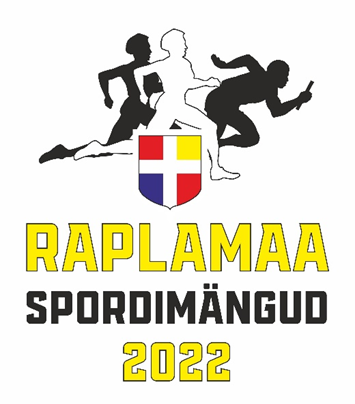 3x3 KORVPALLI JUHEND  Võistlused toimuvad Kohila Spordikompleksi korvpalli välisväljakul 10. septembril algusega kell 11.00. Vihma korral Kohila Spordikompleksi väikeses saalis.Osalejad: Võistkonna suurus  3+1 mängijat, neist väljakul 3.   Võistkondi lubatakse komplekteerida antud valla territooriumil elavatest, töötavatest, õppivatest või vallas registreeritud spordiklubidesse kuuluvatest elanikest. Vaidlusküsimuste puhul elamise ja töötamise korral antakse otsustamise õigus võistkondade esindajatele.  Vald võib välja panna kuni 3 võistkonda. Arvesse läheb 2 parema võistkonna tulemus, teised võistkonnad hoiavad kohad ja punktid kinni. Võistluste süsteem ja mängu aeg selgub peale eelregistreerumise lõppu.Arvestus: Võistkondlikku arvestusse läheb 2 parema võistkonna kohapunktid.  I koht annab 12 punkti, II-10, III-8, IV-7, V-6, VI-5, VII-4, VIII-3; IX-2 ja alates X kohast 1 punkt. Võistkondlikku arvestusse mitteminevad võistkonnad hoiavad kohad ja punktid kinni. Võrdsete punktide korral on määravaks kõrgemate kohtade arv.Punkte annate vallale: I koht – 5, II koht 3, III koht 2, IV koht 1 punkt. Vald saab 1 lisapunkti kui kõige rohkem osavõtjaid neilt. Võistkondlikku arvestusse läheb 2 parema võistkonna tulemus. Arvesse mitteminevad võistkonnad hoiavad koha ja punktid kinni. Eelregistreerimine   kaur.heinaru@kohila.edu.ee hiljemalt 7. septembrini (k.a.). Registreerimisel ära märkida, millist valda esindavad ning võistkonnaliikmete nimed. Võistkond peab kandma ühtset vormi (võistlussärki).3x3 korvpalli reeglid1. VÄLJAK JA PALL1.1. 3x3 korvpalli mängitakse ühe korvi all, väljaku suurus on 15 meetrit (laius) x 11 meetrit (pikkus). Väljakule on märgitud kolmesekundiala, vabaviskejoon (5,8m), 2-punkti joon (6,75) ning otsatormamisveata poolring (1,25m). Mängudeks võib kasutada ka poolt traditsioonilisest korvpalliväljakust.1.2. Ametlikku 3x3 mängupalli kasutatakse kõikides võistlusklassides, selle puudumisel nr. 7 palli.Märkus: madalamatel tasemetel võib 3x3 korvpalli mängida kõikjal, võimalikud väljakule märgitud jooned kohandatakse vastavalt vabale ruumile.2. VÕISTKONNADVõistkond koosneb neljast (4) mängijast (kolmest (3) väljakumängijat, üks (1) vahetusmängija).Märkus: Võistkonna treener ei tohi võistkonda juhendada väljaku äärest ega selle ümbrusest.3. KOHTUNIKUDMängul on kaks (2) kohtunikku ja kolm (3) lauakohtunikku.Märkus: artikkel 3 ei ole kohustuslik madalamatel tasemetel4. MÄNGU ALGUS4.1. Mängueelne soojendus toimub võistkondadel üheaegselt.4.2. Palli valdamine otsustatakse mündiviskega. Loosi võitja võib otsustada, kas alustab mängu pallivaldamisega või võimalikul lisaajal.4.3. Mäng algab mõlemal võistkonnal 3 (kolme) mängijaga väljakul.Märkus: artikkel 4.3 ei ole kohustuslik madalamatel tasemetel 5. PUNKTID5.1. 1-punkti alast visatud korvi eest tuleb anda 1 punkt.5.2. 2-punkti alast visatud korvi eest tuleb anda 2 punkti.5.3. Vabaviskest visatud korvi eest tuleb anda 1 punkt.6. MÄNGUAEG6.1. Mänguaeg on 10 minutit. Kell peatatakse surnud palli ja vabavisete ajaks. Mäng jätkub kui ründav võistkond on saanud palli valdamise.6.2. Võistkond, kes saavutab enne normaalaja lõppemist 21 või enam punkti, võidab mängu. Reegelkehtib normaalajal (mitte võimalikul lisaajal).6.3. Lisaajal võidab võistkond, kes saavutab enne 2 punkti. Lisaaeg algab 1 minut peale normaalajalõppu.6.4. Võistkond, kellel ei ole mängu alguseks väljakul 3 mänguvalmis mängijat, saab alistuskaotuse, mis märgitakse w-0 või 0-w („w“ märgib võitu).6.5. Võistkond, kes lahkub mängust enne mängu lõppu (näiteks vigastuse tõttu või eemaldamisetagajärjel), eemaldatakse mängust. Võitja võistkond saab valida, kas jätab skoori alles ehk visatudpunktid (kaotajale märgitakse 0) või valida w-0 olukorra.6.6. Võistkond, kes on saanud eemaldamise mängust või on saanud tahtliku alistuskaotuse,eemaldatakse turniirilt.Märkus: 1. Võistluste korraldajale on jäetud õigus vajadusel muuta mänguaega ning normaalajalvisatavat punktisummat.2. Artikkel 6.4 ei ole kohustuslik madalamatel tasemetel.7. VEAD7.1. Võistkonna vigade limiit on 6. Personaalsete vigade arvestust ei toimu (v.a. ebasportlik viga).7.2. Viskel tehtud viga annab õiguse vabaviskele. Kui vise toimus 2-punkti alast, siis 2-le vabaviskele.7.3. Viskel tehtud vea puhul on mängijal õigus ühele (1) vabaviskele ka juhul kui vise tabas.7.4. Ebasportliku ja diskvalifitseeriva vea puhul arvestatakse võistkonnale kaks (2) viga. Esimese ebasportliku vea karistus annab vastamängijale õiguse kaheks (2) vabaviskeks koos lauavõitlusega. Diskvalifitseeriva vea (sealhulgas ka teine ebasportlik viga) karistuseks on vastamängijal õigus kahele (2) vabaviskele ja pallivaldamine (check-ball).7.5. Võistkonna 7., 8. ja 9. viga annab õiguse kahele (2) vabaviskele. Võistkonna 10. ja iga järgmine viga annab õiguse kahele (2) vabaviskele ja palli valdamisele. See kehtib ka punktide 7.2, 7.3 ja 7.4 korral.7.6. Tehnilise vea puhul on vastasvõistkonnal õigus ühele (1) vabaviskele. Pärast vabaviset jätkab mängu palli vallanud võistkond  check-palliga järgmiselt:	-kui tehniline viga määrati kaitsemängijale, siis rünnakuaja kell vastasvõistkonnale 	lülitatakse 12 sek peale,	- kui tehniline viga määrati ründemängijale, siis jääb rünnakuaja kell ümberlülitamata. Märkus: ründevea puhul vabaviskeid ei anta.8. MÄNG8.1 Peale tabavat korvi või viimast vabaviset:- kaitses olnud võistkond toimetab korvi alt (mitte otsajoone tagant) söödu või põrgatusega palli korvi alt 2-punkti joone taha.- vastasvõistkonnal ei ole lubatud otsatormamisvea poolringis palli mängida.8.2. Peale möödavisatud korvi või viimast vabaviset:- ründav võistkond võib lauavõitlusest palli saades koheselt edasi rünnata.- kaitses olnud võistkond peab palli eelnevalt toimetama (söötes või põrgatades) 2-punkti joonetaha.8.3. Vaheltlõike puhul peab kaitses olnud võistkond palli toimetama (söötes või põrgatades) 2-puntki joone taha.8.4. Surnud palli puhul alustatakse mängu check-palliga 2-punkti joone tagant (keskelt).8.5. Mängijat loetakse 2-punkti joone taga käinuks, kui kumbki tema jalg ei ole seespool 2-punkti joont ega selle peal.8.6. Pooleks palli puhul saab palli kaitses olnud võistkond.9. MITTEAKTIIVNE MÄNG9.1. Mängu venitamine (mitteaktiivne mäng) on määruste rikkumine.9.2. Rünnakuaeg on 12-sekundit. Rünnakuaeg algab palli valdamisest.9.3. Ründava võistkonna mängija ei tohi mängida seljaga korvi poole üle 5 sekundi.Märkus: Rünnakuaega fikseeriva kella puudumisel loeb kohtunik rünnakuaja viimast 5-sekundit.10. VAHETUSMängija vahetust saab teha vaid juhul kui pall on surnud, enne check palli või vabaviset.Vahetusmängija tohib tulla väljakule, kui võistkonna kaaslane tuleb väljakult ära ja peab olemafüüsiline kontakt mängijate vahel. Vahetus toimub ainult korvilauast teisel pool otsajoone taga ja eivaja märguannet kohtunikult.11. TIME-OUT11.1. Võistkonnal on õigus ühele kolmekümne (30) sekundilisele mõtlemisjale, mida saavad võttasurnud palli olukorras kõik võistkonna liikmed.11.2 Time-out kestab 30-sekundit.Märkus: time-out`i ei saa võtta ega mängijate vahetust ei saa teha kui pall pole surnud (s.h. pealetabavat viset või vabaviset).12. PAREMUSJÄRJESTUSPeale alagrupimänge selgub paremusjärjestus võttes arvesse:14.1. rohkem võite.14.2. omavahelise mängu tulemus.14.3. visatud punktide keskmist (arvesse ei võeta loobumiskaotusi).Juhul, kui võistkonnad on endiselt võrdsed peale neid punkte, saab eelise võistkond, kellel on kõrgem asetus/ränking enne võistlust. Võrdsete punktite puhul, alagrupis kõrgema koha saanud asetus.13. EEMALDAMINEKahe (2) ebasportliku vea korral (ei kehti tehniliste vigade puhul) diskvalifitseeritakse mängijakohtunike poolt ja võib eemaldada turniiril korraldajate poolt. Mängija võib eemaldada vägivalla,mittesõnalise või füüsilise agressiooni, mängu tulemuste rikkumise või FIBA anti-dopingu reeglite rikkumise eest. Korraldajal on õigus ühe mängija rikkumise korral eemaldada võistkond turniirilt.Peakohtunik Kaur Heinaru, tel 520 9633 kaur.heinaru@kohila.edu.ee